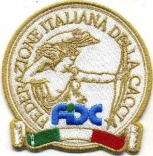 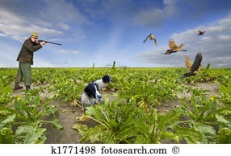 CAMPIONATO ITALIANO DI CACCIATROFEO S. UBERTO  A SQUADREELIMINATORIA PROVINCIALEBORBONA - 14 MAGGIO 2017GIUDICI: Pietro  Miluzzi - Felice SantacroceDELEGATO FIDC: da designareADDETTO SEGRETERIA: Giuseppe BortoneRIMBORSO SPESE ORGANIZZAZIONE: Euro 30 a partecipanteRADUNO: ORE 7:00 BAR BORBONA da "Elena" nuova gestione P.ZA PRINCIPALEPARTECIPAZIONE: possono prendere parte alla gara tutti i cacciatori italiani titolari dei seguenti documenti in corso di validità:- porto di fucile/licenza di caccia;- tessera assicurativa della FIDC;- versamenti regionali e concessione governative;- tesserino sportivo Federcaccia da utilizzare secondo le indicazioni del Delegato in rapporto      alle leggi vigenti nella località sede della gara;- libretto delle qualifiche del cane FIDC;- certificato di iscrizione all'anagrafe canina;- tutti i cacciatori devono essere in possesso di un CANE da ferma o da cerca ISCRITTO ai     LIBRI GENEALOGICI  dell'ENCI o quelli riconosciuti dallo stesso ENCI.IMPORTANTE- i concorrenti NON possono sostituire il cane (è consentita una sola sostituzione del cane    previa presentazione del certificato veterinario);- ogni cacciatore con il proprio cane effettua singolarmente un turno della durata di 15   minuti;- la mancata esibizione e l'irregolarità dei documenti, comporta l'esclusione del concorrente    dalle gare;- la residenza del concorrente è desunta, salvo appropriata e diversa certificazione , dalla    indicazione della dimora riporta nel libretto di porto di fucile;LE SQUADRE: sono formate da quattro cacciatori;CLASSIFICA: i migliori tre punteggi conseguiti dai componenti, il quarto componente rimane come riserva della squadra.RIFERIMENTI: Bortone 348-3155867 Miluzzi 329-2239071 Federcaccia Rieti 0746-201234ISCRIZIONI E CONTROLLO  DOCUMENTI: entro venerdì 12 maggio PRESSO LA FIDCL'organizzazione declina ogni responsabilità per eventuali danni relativi a persone, animali e cose di terzi, si riserva altresì di apportare al presente programma tutte le variazioni che si rendessero necessarie.VIGE IL REGOLAMENTO 2017